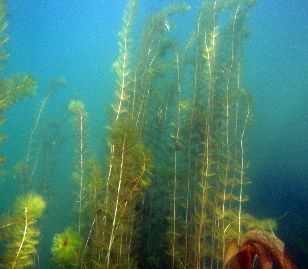 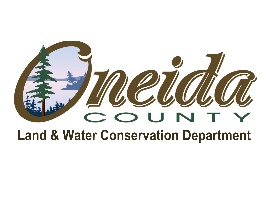 2020 Northwoods’ Invasive Species Poster Contest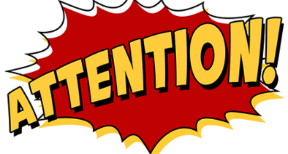 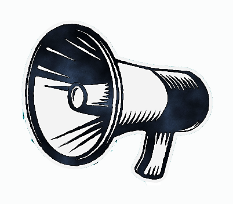 The 2020 Northwoods’ Invasive Species Poster Contest is underway and ALL Wisconsin students in grades 4th – 8th are invited to submit a poster!  Due to the COVID-19 outbreak we’ve had to make a few changes, but hope these changes create an easier way for you to participate in our contest!HOW? We will start accepting photos of poster entries.  In this way, students can easily participate from home.  Photos should be emailed to msadauskas@co.oneida.wi.us.  When taking a photo of the poster, please fill the frame, and make sure it is clear.  This is extremely important.  Additionally, a photo of the entry form must be sent along with the poster entry. GOAL:   The primary goal of this contest is to educate 4th – 8th grade students about any aquatic, terrestrial and wetland invasive species that are threatening Wisconsin’s lands and waters. The contest encourages students to nurture their interest for the visual arts, science, and environmental conservation. ENTRY DEADLINE: 4:00 p.m., April 29, 2020WHO CAN PARTICIPATE?  Any public, private, parochial, or home schooled student in grades 4th – 8th, anywhere in Wisconsin.In 2019, the contest attracted 557 incredible posters from 22 schools in 12 counties.  As of March 30, 2020, we have received posters from the following teachers:Mrs. Judith May, Crescent Elementary School, Oneida County (7 posters received on February 19, 2020)Mrs. Sue Zahorik, Wausaukee Elementary School, Marinette County(10 posters received on November 4, 2019)Mr. Rodney Dymesich, Phillips Middle School, Price County(12 posters received on January 27, 2020)WINNING CATEGORIES: Winners are chosen in four divisions (grades): Grade 4, Grade 5, Grade 6, and Grades 7-8. COOL PRIZES: Students in each division compete for 1st, 2nd, and 3rd place divisional trophies, honorable mention ribbons, and best slogan ribbons. Each 1st place winner’s class receives a $30 class prize and their school receives a field guide for its library.  Winning posters are featured in a calendar distributed to schools and public libraries. In addition, participating teachers have a chance to win one of two $25.00 gift cards.If students have already completed posters, and teachers have them in their possession, please send those to:  Oneida County Land & Water Conservation Dept., 1 South Oneida Ave., P.O. Box 400, Rhinelander, WI  54521. If you have dropped off your posters at a drop-off location, and your name is not listed here: https://www.oclw.org/2020-northwoods-invasive-species-poster-contest.html, please contact Michele at msadauskas@co.oneida.wi.us. We will start accepting photos of poster entries.  In this way, students can easily participate from home.  Photos should be emailed to msadauskas@co.oneida.wi.us.  When taking a photo of the poster, please fill the frame, and make sure it is clear.  This is extremely important.  Additionally, a photo of the entry form must be sent along with the poster entry. Entries are still due by April 29, 4:00 p.m.Judges will consist of selected professionals in an environmental related fields.Please refer to the attached poster contest brochure for full contest details or visit: https://www.oclw.org/2020-northwoods-invasive-species-poster-contest.html .